БЕСЕДА НА ТЕМУ: «ДЕНЬ КОСМОНАВТИКИ» И АППЛИКАЦИЯ «КОСМИЧЕСКАЯ РАКЕТА» С ДЕТЬМИ ГРУППЫ «СОЛНЫШКО»Цель:Формирование у детей знаний истории возникновения праздника День космонавтики и первоначальных сведений о планетах, Солнце, Луне.Задачи:Расширить словарный запас по теме «Космос»Развивать чувства композиции: учить создавать красивую композицию; развивать у детей мелкую моторику рук;Воспитательные: воспитывать аккуратность, трудолюбие, способность добиваться хорошего результата.Воспитывать любознательность.День Космонавтики — праздник, дающий воспитателям отличную возможность приоткрыть для детей тайны Вселенной. Это непочатый пласт познавательной информации, которая таит всё, что так интересно детворе: тайну, сказку, фантазию без границ. Поделки ко Дню Космонавтики, представленные в нашем разделе — это возможность приблизить бесконечный мир космоса, в буквальном смысле прикоснуться руками к тайнам мироздания.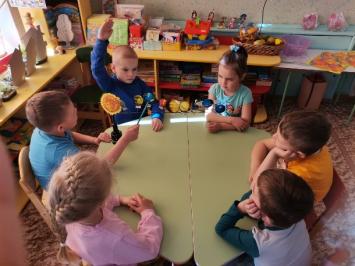 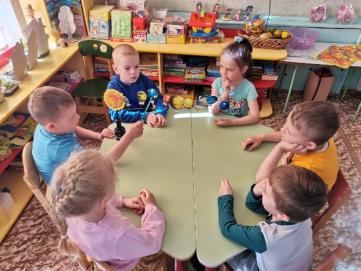 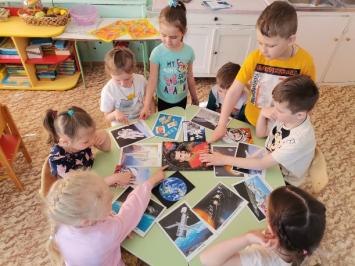 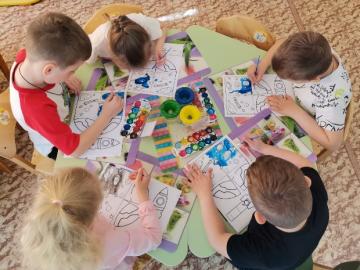 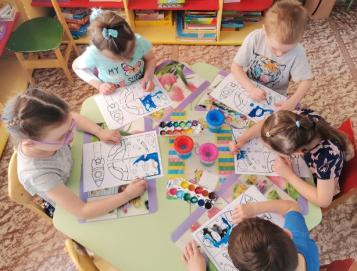 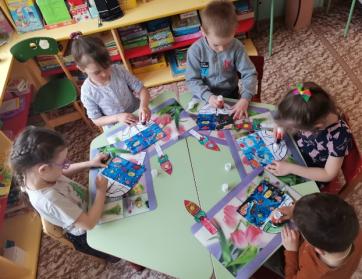 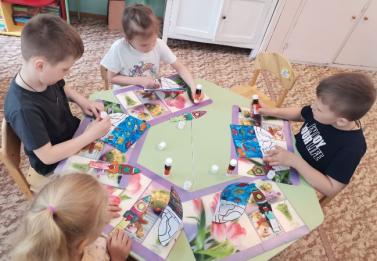 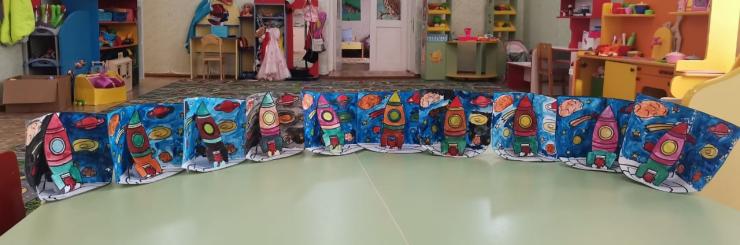 